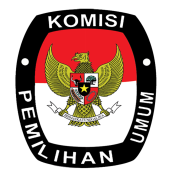 DAFTAR CALON TETAPANGGOTA DPRD KABUPATENPADA PEMILIHAN UMUM TAHUN 2019PROVINSI                      	:  SULAWESI TENGAHKABUPATEN                  	:  TOJO UNA-UNADAERAH PEMILIHAN  	: TOJO UNA-UNA 1Ditetapkan di AmpanaPada Tanggal 20 September 2018KOMISI PEMILIHAN UMUMKABUPATEN TOJO UNA-UNA1PARTAI KEBANGKITANBANGSAPARTAI KEBANGKITANBANGSA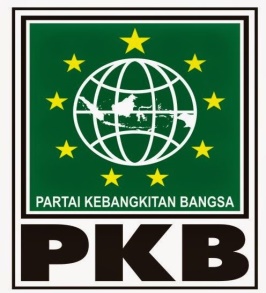 NO URUTPAS FOTONAMA LENGKAPJENIS KELAMIN (L/P)KABUPATEN/KOTA (TEMPAT TINGGAL BAKAL CALON)1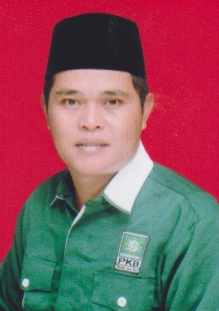 MUSTAFA BADWIPANNU, S.AgLKABUPATEN TOJO UNA-UNA2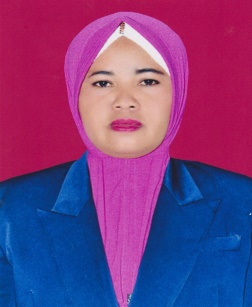 SUYATIPKABUPATEN TOJO UNA-UNA3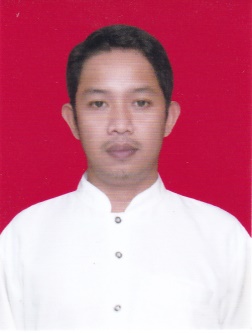 SABRAN, S.SyLKABUPATEN TOJO UNA-UNA4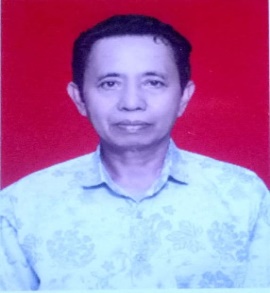 HAMZAHDAENG MATONALKABUPATEN TOJO UNA-UNA5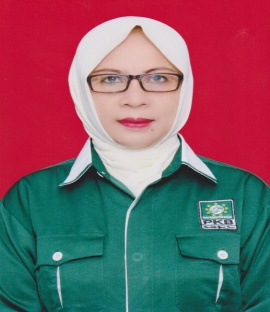 MARDIA SALEHDJUNAIDPKABUPATEN TOJO UNA-UNA6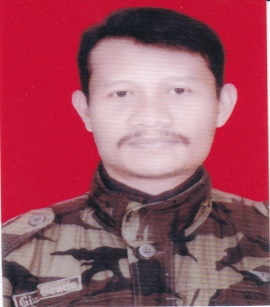 NELSON T. AMULKABUPATEN TOJO UNA-UNA7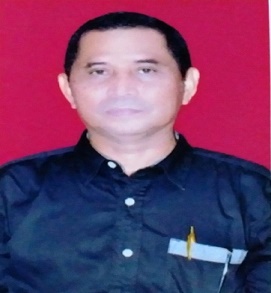 ABD. HARIS LABANU,SELKABUPATEN TOJO UNA-UNA8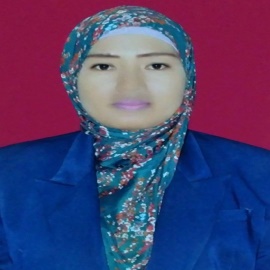 ROSMAWATI, S.SIPKABUPATEN TOJO UNA-UNA9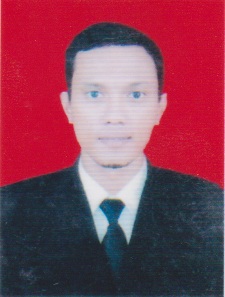 SAMSARI PAI, S.Kom.ILKABUPATEN TOJO UNA-UNA10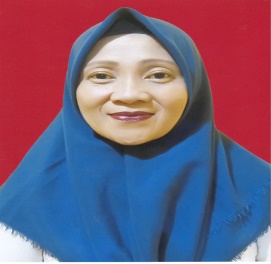 WIWIE HI. KADERPKABUPATEN TOJO UNA-UNA11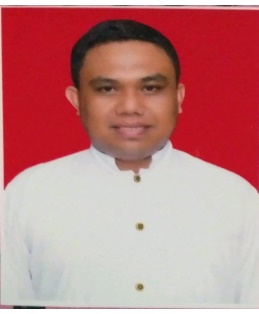 SUDARMAN, SHLKABUPATEN TOJO UNA-UNA12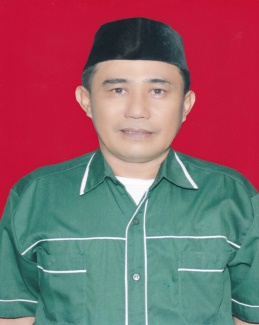 SAIFUL S. TAHERLKABUPATEN TOJO UNA-UNAPersentase Keterwakilan Perempuan : 33,33%Persentase Keterwakilan Perempuan : 33,33%Persentase Keterwakilan Perempuan : 33,33%Persentase Keterwakilan Perempuan : 33,33%Persentase Keterwakilan Perempuan : 33,33%1.Ketua:DIRWANSYAH PUTRA.........................................2.Anggota:SAHLAN SABU, S.Pd.I.........................................3.Anggota:RIDWAN SYARIFUDIN.........................................